Әлкилеләр, җәмәгать киңлекләре өчен тавыш бирәбез!«Торак һәм шәһәр мохите» милли проектының «Уңайлы шәһәр мохитен формалаштыру» Федераль проекты буенча төзекләндерү объектлары өчен онлайн – тавыш бирү анда яшәүчеләрнең максималь саны катнаша алсын һәм безнең Әлки районын яхшырак итсен өчен юнәлдерелгән. Базарлы Матак авылында Актай елгасы яр буен төзекләндерүгә ярдәм итегез! Бу тавыш бирүдә 14 яшьтән өлкәнрәк район халкы катнаша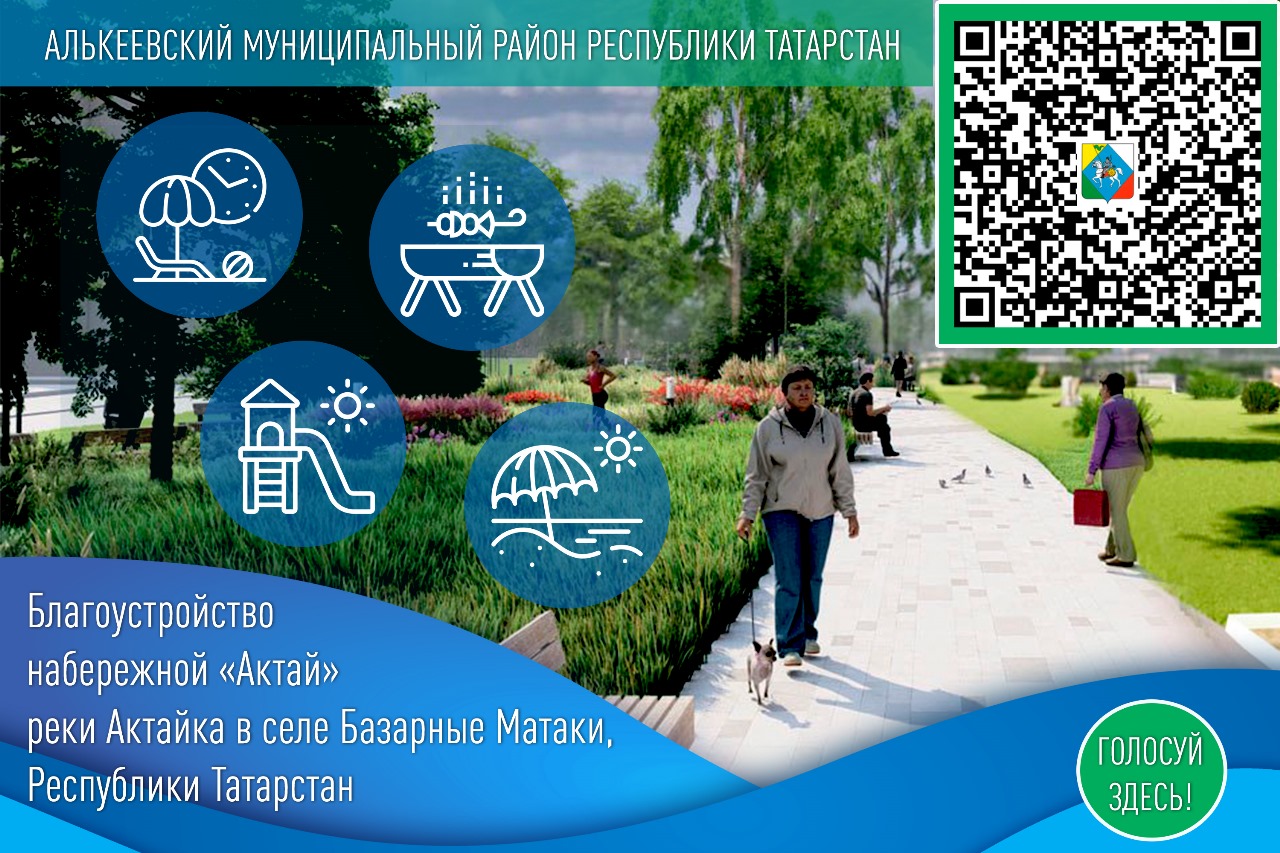 